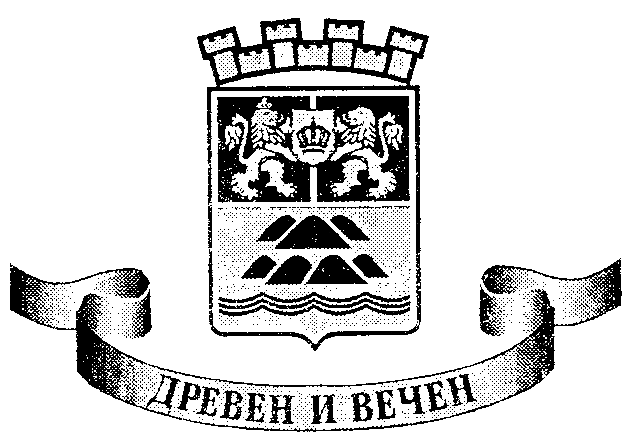 О Б Щ И Н А   П Л О В Д И ВПловдив, 4000, пл., “Стефан Стамболов” №1,    тел: (032) 656 701, факс: (032) 656 703www.plovdiv.bg, e-mail: info@plovdiv.bgОБЯВЛЕНИЕ      Община Пловдив обявява места общинска собственост за поставяне на преместваем обект за търговия и обслужваща дейност по чл. 56, ал. 1 и ал. 2 от ЗУТ в зона, одобрена в „Схема за определяне на зони за разполагане на преместваеми обекти на територията на публичните пространства, разположени в обхвата на Спортен комплекс „Отдих и култура“, приета с Решение № 166, взето с Протокол № 10 от 21.05.2015 г. на Общински съвет – Пловдив, както следва:Място № 1 с площ от 30 кв.м, представляващо част от имот – публична общинска собственост, за поставяне на 1 бр. стационарен преместваем обект.Място № 2 с площ от 30 кв.м, представляващо част от имот – публична общинска собственост, за поставяне на 1 бр. стационарен преместваем обект.Място № 3 с площ от 30 кв.м, представляващо част от имот – публична общинска собственост, за поставяне на 1 бр. стационарен преместваем обект.Фирми и дружества, желаещи да ползват общинско място, следва да заявят намерение чрез подаване на заявление за конкретно място в срок до 09.12.2016 г.